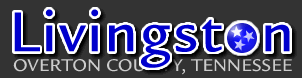 Central Park Rental ApplicationPLEASE PRINT THE FOLLOWING INFORMATION: Name of Person, Group, or Organization: _____________________________________________________ Contact Name: ___________________________________    Phone: _________________________________ Email Address: _______________________________________________________________________________    Mailing Address: _____________________________________________________________________________  Date of Intended Use: _________________________________ Time of Use: __________________________ Expected Attendance: ______________________________________________________________________ Intended Use of the facility:  __________________________________________________________________RENTAL FEES (Nonrefundable) Fee: All users including non-profit, religious, etc., $ (maximum reservation of two days) payable to the City of Livingston. Additional fees for the uses of audio visual equipment in the amount of $75 plus $50 per hour are payable to the City’s A/V consultant.INDEMNIFICATION AGREEMENT It is understood and agreed that the City of Livingston, its elected officials, employees and agents are free of liability for personal injury or property damage claims that may arise or occur during the scheduled rental of the Central Park facilities and that no cause of actions shall accrue to the renting organization, it’s users, participants and guests for injuries or property damage of any kind whatsoever arising from use of the facility by renting organization. Applicant agrees to hold the City of Livingston, its elected officials, employees and agents harmless from all such claims for personal injury or property damage.  I have read the attached policies and procedures for the park as well as the above indemnification agreement and hereby agree to abide by the same: Signature of Applicant: ______________________________________________ Date___________________ Official Use Only: Application Complete: _____________ Total Received: ___________ Date Received: ______________ Received by: ________________________________________________________________________________